Procedure for Identification for Un-served or Under-served PopulationsThe purpose of this procedure is to ensure that TCHD’s staff access and utilize current health data when attempting to identify needed health services or gaps in services.  The data should also be accessed for grant writing, program planning, marketing, identifying potential referral sources, and education campaigns.Gap analysis identified gaps between the optimal public health and health care delivery system and its current state.  Gap analysis helps to assist TCHD staff in assessing potential programs against investment of time, money and resources needed to achieve the particular outcome. Sources of Data:The Ohio Department of Health website has an interactive warehouse for various data sets and statistical reports and can be viewed at www.odh.ohio.gov/healthstats/dataandstatsTuscarawas County Community Health Needs Assessment conducted every three years also provides data that identifies un-served and under-served populations.  The 2015 Community Health Needs Assessment identified that 14% of Tuscarawas County residents were uninsured.  Females were more likely to be uninsured over males and those individuals under 30 years of age, as well as those individuals with incomes less than $25k.  Additionally, 35% of Tuscarawas County adults have not visited the doctor for a routine checkup in the past year.  The most commonly cited reasons included: cost or not having insurance, too long of a wait for appointment, no child care, or too long of wait in waiting room. 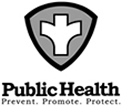 41% of residents without insurance did not get their prescriptions filled. The primary care provider rate for Tuscarawas County is 49.7 (per 1,000 population). Patient Centered Medical Home Site Maps can be viewed at http://www.odh.ohio.gov/pcmh and are useful for identifying primary care providers in a designated area. 